МУНИЦИПАЛЬНОЕ АВТОНОМНОЕ ОБЩЕОБРАЗОВАТЕЛЬНОЕ УЧРЕЖДЕНИЕ «ГИМНАЗИЯ № 9»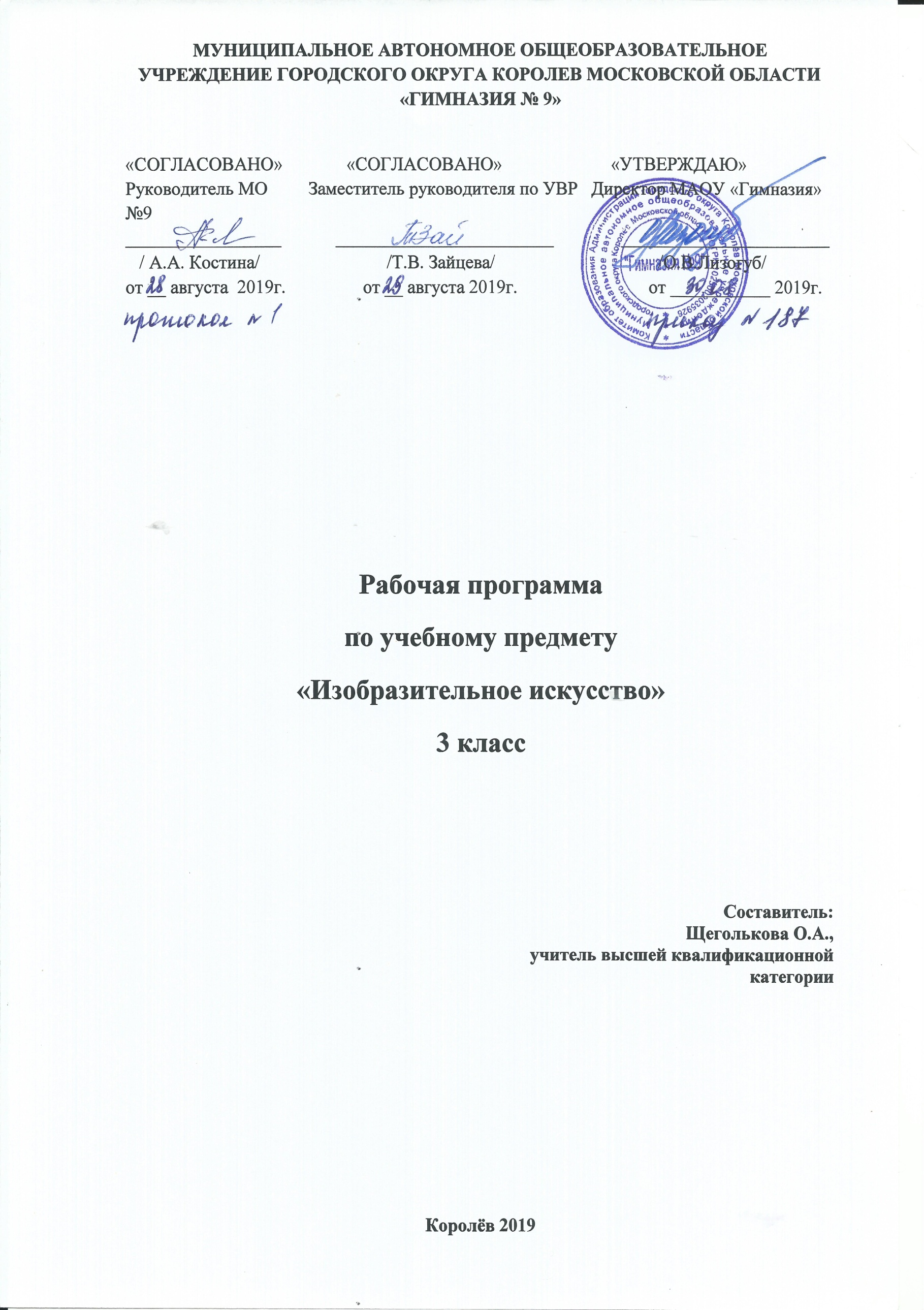 «СОГЛАСОВАНО»              «СОГЛАСОВАНО»                              «УТВЕРЖДАЮ»Руководитель МО         Заместитель руководителя по УВР   Директор МАОУ гимназии №9_________________            ________________________               _______________________   / А.А. Костина/                            /Т.В. Зайцева/                                    /В.В. Хабарова/от __ августа  2018г.                 от __ августа 2018г.                             от ___________ 2018г.Рабочая программавнеурочной деятельности«Тропинка к своему Я»3 класс  Составитель: Метелешко Татьяна Вячеславовна, учитель высшей квалификационной категорииКоролёв 2019Пояснительная записка.   Рабочая программа курса «Тропинка к своему Я» для 3 класса  составлена на основе:Закона «Об образовании в Российской Федерации» № 273-ФЗ от 29.12.2012г.Федерального государственного образовательного стандарта начального общего образования №373 от 06.10.2009гОсновной общеобразовательной программы НОО МАОУ "Гимназия №9"Цель курса психологических занятий:  формирование и сохранение психологического здоровья младших школьников через создание условий для их успешной адаптации к школьной жизни.	Задачи:1. Мотивировать детей к самопознанию и познанию других людей. Пробудить  интерес к внутреннему миру другого человека.2. Учить детей распознавать эмоциональные состояния по мимике, жестам, голосу, понимать чувства другого человека.3. Формировать адекватную установку в отношении школьных трудностей - установку преодоления.4. Развивать социальные и коммуникативные умения, необходимые для установления межличностных отношений друг с другом и учителем.5. Повышать уровень самоконтроля в отношении проявления своего эмоционального состояния в ходе общения. 6. Формировать терпимость к мнению собеседника.7 .Корректировать у детей нежелательные черты характера и поведения.8. Расширять пассивный и активный словарь обучающихся.Место предмета в учебном плане школы.Согласно учебному плану МАОУ "Гимназия №9" на 2017-2018 учебный год  в 3 классах на изучение курса «Тропинка к своему я»  отводится 1 час в неделю. За год -  34 часа.ПЛАНИРУЕМЫЕ РЕЗУЛЬТАТЫ ОСВОЕНИЯ КУРСА Личностные результатыУ ученика будут сформированы:• внутренняя позиция школьника на уровне положительного отношения к школе, ориентации на содержательные моменты школьной действительности и принятия образца «хорошего ученика»;• широкая мотивационная основа учебной деятельности, включающая социальные, учебно-познавательные и внешние мотивы;• учебно-познавательный интерес к новому учебному материалу и способам решения новой задачи;• ориентация на понимание причин успеха в учебной деятельности, в том числе на самоанализ и самоконтроль результата, на анализ соответствия результатов требованиям конкретной задачи, на понимание предложений и  оценок учителей, товарищей, родителей и других людей;• способность к самооценке на основе критериев успешности учебной деятельности;• ориентация в нравственном содержании и смысле как собственных поступков, так и поступков окружающих людей;• знание основных моральных норм и ориентация на их выполнение, дифференциация моральных и конвенциональных норм;• развитие этических чувств — стыда, вины, совести как регуляторов морального поведения;• эмпатия как понимание чувств других людей и сопереживание им;• установка на здоровый образ жизни;Ученик получит возможность для формирования:• внутренней позиции обучающегося на уровне положительного отношения к образовательному учреждению, понимания необходимости учения, выраженного в преобладании учебно-познавательных мотивов и предпочтении социального способа оценки знаний;•  выраженной устойчивой учебно-познавательной мотивации учения;• устойчивого учебно-познавательного интереса к новым общим способам решения задач;• адекватного понимания причин успешности/неуспешности учебной деятельности;• положительной адекватной дифференцированной самооценки на основе критерия успешности реализации социальной роли «хорошего ученика»;• компетентности в реализации основ гражданской идентичности в поступках и деятельности;• морального сознания на конвенциональном уровне, способности к решению моральных дилемм на основе учёта позиций партнёров в общении, ориентации на их мотивы и чувства, устойчивое следование в поведении моральным нормам и этическим требованиям;• установки на здоровый образ жизни и реализации её в реальном поведении и поступках;• эмпатии как осознанного понимания чувств других людей и сопереживания им, выражающихся в поступках, направленных на помощь и обеспечение благополучия.• осуществлять поиск необходимой информации для выполнения учебных заданий с использованием учебной литературы, энциклопедий, справочников (включая электронные, цифровые), в открытом информационном пространстве, в том числе контролируемом пространстве Интернета;• строить сообщения в устной и письменной форме;• строить рассуждения в форме связи простых суждений об объекте, его строении, свойствах и связях;• обобщать, т. е. осуществлять генерализацию и выведение общности для целого ряда или класса единичных объектов на основе выделения сущностной связи;Ученик  получит возможность научиться:• осуществлять расширенный поиск информации с использованием ресурсов библиотек и сети Интернет.Метапредметные результатыУченик  научится:• допускать возможность существования у людей различных точек зрения, в том числе не совпадающих с его собственной, и ориентироваться на позицию партнёра в общении и взаимодействии;• формулировать собственное мнение и позицию;• договариваться и приходить к общему решению в совместной деятельности, в том числе в ситуации столкновения интересов;• строить понятные для партнёра высказывания, учитывающие, что партнёр знает и видит, а что нет;• задавать вопросы;• контролировать действия партнёра.Ученик получит возможность научиться:• учитывать и координировать в сотрудничестве позиции других людей, отличные от собственной;• учитывать разные мнения и интересы и обосновывать собственную позицию;• понимать относительность мнений и подходов к решению проблемы;• аргументировать свою позицию и координировать её с позициями партнёров в сотрудничестве при выработке общего решения в совместной деятельности;• осуществлять взаимный контроль и оказывать в сотрудничестве необходимую взаимопомощь.СОДЕРЖАНИЕ УЧЕБНОГО КУРСА с указанием форм организации учебных занятий, основных видов учебной деятельностиФорма проведения данной программы внеурочной деятельности – занятия с элементами тренинга, игра, практикум.Формы проведения занятия - Групповые занятия под руководством педагога-психолога (обучение в сотрудничестве).- Самостоятельная работа.- Работа в парах.- Коллективные обсуждения и дискуссии.Методы внеурочной деятельности:Методы, в основе которых лежит способ организации занятия:- словесный (устное изложение, беседа, рассказ, лекция и т. д.);- наглядный (показ мультимедийных материалов, иллюстраций, наблюдение, показ (выполнение) педагогом, работа по образцу и др.;- практический (выполнение работ по инструкционным картам, схемам и др.).Методы, в основе которых лежит уровень деятельности детей:- объяснительно-иллюстративный – дети воспринимают и усваивают готовую информацию;-репродуктивный – учащиеся воспроизводят полученные знания и освоенные способы деятельности;-частично-поисковый – участие детей в коллективном поиске, решение поставленной задачи совместно с педагогом;- исследовательский – самостоятельная творческая работа учащихся.Методы, в основе которых лежит форма организации деятельности учащихся на занятиях:-фронтальный – одновременная работа со всеми учащимися;-индивидуально-фронтальный – чередование индивидуальных и фронтальных форм работы;-групповой – организация работы в группе;- индивидуальный – индивидуальное выполнение заданий, решение проблем.Средства обучения - это средства воспитания, выбор которых определяется содержанием, формой внеурочной деятельности: - беседа с учащимися с целью выяснения их интереса, информированности по данному вопросу; - упражнение;- поручения детям подготовить сообщения (своеобразный метод рассказа);- методы игры в различных вариантах;- составление плана. Раздел 1.Умение владеть собой (8часов)	Я – третьеклассник. Как я изменился за лето? Умение владеть собой. Что это значит? Уметь управлять своим поведением, следить за своей речью и поступками, внимательно слушать собеседника – это и есть умение владеть собой. Это умение очень важно для общения с другими людьми. Что значит быть хозяином своего «Я»? Какого человека называют ответственным. Что значит  «уметь расслабиться», и в каких случаях это нужно делать?Раздел 2. Фантазия характеров. Оценка человеческих поступков и отношений (8 часов)	Мой любимый герой. Кто он? Почему я хотел бы на него походить, и какие качества меня в нём привлекают? Добро и зло. Всегда ли добро побеждает зло? Что значит «делать добро»?Что такое хорошо и что такое плохо? Какие привычки можно назвать полезными,  а какие вредными? Как избавиться от плохих привычек, которые мне мешают? Конфликт. Как он возникает? Моё поведение в трудных ситуацияхРаздел 3. Культура общения (7 часов)Что такое «этикет»? Для чего нужно соблюдать правила общения?  Правила общения, которые вырабатывались людьми в течение многих веков, необходимо соблюдать, чтобы не обидеть собеседника и самому не попасть в неловкую ситуацию. Всегда важно помнить, что есть граница между тем, что хочется, и тем, что можно. Волшебные слова: приветствие, благодарность. Как правильно начать, поддержать и вести разговор. Правила хорошего тона. Как вести себя в различных ситуациях: в школе, в театре, дома, на улице, в магазине.  Как эти правила помогают в общении. Мальчик и девочка. Культура общения полов. Внешний вид мальчика. Внешний вид девочки. Как правильно познакомиться? Как правильно держать себя, чтобы понравиться?Раздел 4. Что такое сотрудничество? (10часов)Сотрудничество – это умение делать дело вместе. Оно складывается из многих умений (из умения понять другого; из умения договориться; из умения уступить, если это нужно для дела; из умения правильно распределить роли в ходе работы).Что значит понимать другого и как можно  этому научиться? Как научиться договариваться с людьми? Что такое коллективная работа?Коррекционная направленность предмета      Данная программа программы способствует достижению учеником личностных и метапредметных результатов. Представляется важным оценивать воздействие данных занятий на эмоциональное состояние обучающихся. Для этого может быть использован, например, прием цветограммы: школьников в начале и конце данного занятия просят нарисовать цветными карандашами или красками свое настроение в данный момент. Использование красного цвета свидетельствует о восторженном настроении, оранжевого - о радостном, зеленого - о спокойном, уравновешенном состоянии, фиолетового - о тревожности, напряженности, черного - об унынии, разочаровании, упадке сил. Сравнение результатов цветограммы, полученных в начале и конце занятия, а также изменения цветовой гаммы на протяжении некоторого времени позволит сделать выводы об изменении эмоционального состояния каждого обучающегося под влиянием занятийФормы контроля: входная, промежуточная, итоговая диагностика.	КАЛЕНДАРНО-ТЕМАТИЧЕСКОЕ ПЛАНИРОВАНИЕ № урокаМодули, темы урокаКол часовФормы организации учебной деятельностиЭлементы содержанияДеятельность учащихсяИзмерителиДатаРаздел 1. Я - фантазер (9 часов)Раздел 1. Я - фантазер (9 часов)Раздел 1. Я - фантазер (9 часов)Раздел 1. Я - фантазер (9 часов)Раздел 1. Я - фантазер (9 часов)Раздел 1. Я - фантазер (9 часов)Раздел 1. Я - фантазер (9 часов)Раздел 1. Я - фантазер (9 часов)1Тема «Я - третьеклассник»1Фронтальная работаБеседаРазминка «Я соскучился по…», «Летние сценки», «Закончи предложение», «Я -третьеклассник». Упражнения «Что интересно третьекласснику», «Если б не было на свете школ…», «Рисунок идеальной школы»РОриентируются на образец и правило выполнения действияПУчатся наблюдать и осознавать происходящие в самом себе измененияКСлушаю и понимают речь других ребятЛПрименяют умения в области самоанализа и саморазвитияРисунок «Школа моей мечты»сентябрь2Тема «Кого можно назвать фантазером?»1Фронтальная работаБеседаРазминка «Ведущий тоже соскучился», «Кто как отдыхает», «Кто это».Упражнения «Небылицы». Работа со сказкой «Цветик-семицветик»РОвладевают навыками самоконтроля в общении со сверстниками ПОсознают ценность умения фантазироватьКУчатся выполнять разные роли ЛУмеют налаживать контакты с окружающимиРисунок на заданную темусентябрь3-4Тема «Я умею фантазировать!»2Фронтальная работаБеседаСоциальные пробыРазминка «Мысленные картинки», «Домашние занятия», «Какое чувство ты испытываешь», «Небылицы».Упражнения «Волшебный компот», «Царевна Несмеяна». РПланируют деятельность в учебной и жизненной ситуацииПМоделируют различные ситуацииКУчатся понимать эмоции и поступки других людейЛПрименяют умения в области самоанализа и саморазвитияУпражнения по инструкции, по образцу сентябрь5Тема «Мои сны»1Групповая и индивидуальная работаРазминка «Мысленные картинки», «Небылицы», «На что похож этот звук», «Песочные картинки».Упражнения «Самый интересный сон», «Рисунок сна».РСамостоятельно оценивают правильность выполнения действия и вносить коррективыПДелать выводы в результате совместной работы в группеКУчиться  грамотно задавать вопросы и участвовать в диалогеЛПроявляют заботу о человеке при групповом взаимодействииРисунок снаоктябрь6Тема «Я умею сочинять»1Групповая и индивидуальная работаПрактикум Разминка «Мысленные картинки», «На что похож этот звук», «Ассоциации»,  «Свечка».Упражнения «Вредные советы», рисунок «Вредные советы»РОценивают степень достижения целиПДоказывают, делают выводы, определяют понятияКВладеют способами управления поведением партнера: контролировать, корректировать, оценивать его действияЛПроявляют сопереживание к другим людямИллюстрация к книжкеоктябрь7Тема «Мои мечты»1Групповая и индивидуальная работаРазвивающие игрыРазминка «Мысленные картинки», «Ассоциации», «Запахи». Упражнения «Неоконченное предложение». Работа со сказкой «Сказка о голубой мечте». Рисунок «Моя мечта»РСамостоятельно оценивают правильность выполнения действия и вносить коррективыПУстанавливают причинно-следственные связиКУчатся позитивно проявлять себя в общенииЛУмеют налаживать контакты с окружающими Ответы на вопросы, рисунок «Моя мечта» октябрь8-9Тема «Фантазии и ложь»2Групповая и индивидуальная работаПрактикумРазминка «Мысленные картинки», «Лишняя ассоциация», «Запахи», «Кто соврал». Упражнения «Правда и ложь». Работа со сказкой «Лживый мальчик»РПланируют деятельность в учебной и жизненной ситуацииПОсознают ценность умения фантазироватьКУчатся выполнять разные роли ЛПроявляют сопереживание к другим людямРисунок на заданную темуоктябрьРаздел2. Я и моя школа (6 часов)Раздел2. Я и моя школа (6 часов)Раздел2. Я и моя школа (6 часов)Раздел2. Я и моя школа (6 часов)Раздел2. Я и моя школа (6 часов)Раздел2. Я и моя школа (6 часов)Раздел2. Я и моя школа (6 часов)Раздел2. Я и моя школа (6 часов)10-11Тема «Я и моя школа»2Групповая и индивидуальная работаРазминка «Родители, учителя, ученики», «Что делает ученик?», «Мешок хороших качеств».Упражнения «Неоконченное предложение», «Школа на планете «Наоборот»»РОпределяют и объясняют своё отношение к правилам и нормам человеческого общения ПУсваивают разные способы запоминания информацииКОсознают необходимость признания и уважения особенностей других людейЛПроявляют заботу о человеке при групповом взаимодействииРисунок на заданную темуноябрь12Тема «Что такое лень?»1Групповая и индивидуальная работаРазминка «Родители, учителя, ученики», «Что делает учитель?», «Мешок хороших качеств».Упражнения «Существо по имени лень». Работа со сказкой  «О ленивой звездочке»РОвладевают навыками самоконтроля в общении со сверстниками и взрослымиПОсознают ценность умения фантазировать  КУмеют соотносить позиции партнеров и собственнуюЛУмеют налаживать контакты с окружающимиРисунок на заданную темуноябрь13-14Тема «Я и мой учитель»2Групповая и индивидуальная работаРазминка «Родительское собрание», «Что я чувствую в школе», «Я - тетрадь», «Передай чувство ногами». «Школьная фотография», «Я – книжный шкаф».Упражнения «Неоконченные предложения».  Работа со сказкой «О девочке и строгой учительнице», «О мальчике Вале» РВыбирают, как поступить, в т.ч. в неоднозначных ситуациях (моральные проблемы) и отвечать за свой выборПУсваивают разные способы запоминания информацииКУчатся выполнять разные роли ЛПрименяют умения в области самоанализа и саморазвитияРисунок на заданную темуноябрь - декабрь15Тема «Как справляться с «Немогучками»»1Групповая и индивидуальная работаРазминка «В маске», «Передай чувство ногами», «Радиоинтервью». Упражнения «Кто такие Немогучки». Работа со сказкой «Малыш-облачко»РОпределяют и объясняют своё отношение к правилам и нормам человеческого общения ПУсваивают разные способы запоминания информацииКУмеют полно и точно выражать свои мысли в соответствии с задачами и условиями коммуникацииЛПроявляют заботу о человеке при групповом взаимодействииРисунок на заданную темудекабрьРаздел3. Я и мои родители (4 часа)Раздел3. Я и мои родители (4 часа)Раздел3. Я и мои родители (4 часа)Раздел3. Я и мои родители (4 часа)Раздел3. Я и мои родители (4 часа)Раздел3. Я и мои родители (4 часа)Раздел3. Я и мои родители (4 часа)Раздел3. Я и мои родители (4 часа)16Тема «Я и мои родители»1Групповая и индивидуальная работаРазминка «В маске», «Сонное дыхание», «Сказочные герои».Упражнения «Неоконченные предложения», рисунок «Семья».РУмеют оценивать свой результат с помощью учителя ПОсознают ценность умения фантазировать  КУчатся договариваться и  уважать разные мнения ЛУмеют налаживать контакты с окружающимиРисунок на заданную темудекабрь17Тема «Я умею просить прощение!1Групповая и индивидуальная работаРазминка «Изобрази предмет», «Чувства», «Маски».Упражнения «Неоконченные предложения», «Не буду просить прощения». Работа со сказкой «Принц Эдгар»РОпределяют и формулируют  цель деятельности с помощью учителя ПУчатся наблюдать, находить положительные качества у себя и у других людей КУчатся выполнять разные роли ЛПрименяют умения в области самоанализа и саморазвитияРисунок на заданную темудекабрь18-19Тема «Почему родители наказывают своих детей?»2Групповая и индивидуальная работаРазминка «Изобрази предмет», «Занятия мамы», «Я сделал дело хорошо».Упражнения «Неоконченные предложения». Работа со сказкой «Простить маму»РОвладевают навыками самоконтроля в общении со сверстниками и взрослымиПМоделируют ситуацию с помощью учителяКУчатся доверительно и открыто говорить о своих чувствахЛУмеют налаживать контакты с окружающимиРисунок на заданную темуянварьРаздел4. Я и мои друзья (7 часов)Раздел4. Я и мои друзья (7 часов)Раздел4. Я и мои друзья (7 часов)Раздел4. Я и мои друзья (7 часов)Раздел4. Я и мои друзья (7 часов)Раздел4. Я и мои друзья (7 часов)Раздел4. Я и мои друзья (7 часов)Раздел4. Я и мои друзья (7 часов)20-21Тема «Настоящий друг»2Групповая и индивидуальная работаРазминка «Кто сказал спасибо», «Я сделал дело хорошо», «Кто есть кто», «надежный лифт».Упражнения «Неоконченные предложения», «Качества настоящего друга». Работа со сказкой «Неожиданная встреча»РСтроят речевое высказывание в устной формеПОсознают ценность умения фантазировать  КУчатся работать в паре и группеЛПроявляют сопереживание к другим людямРисунок на заданную темуфевраль22-23Тема «Умею ли я дружить?»2Групповая и индивидуальная работаРазминка «Чувства и ассоциации», «Кто сказал «прости»?», «Одинаковые скульптуры», «Санитары».Упражнения «Нужно ли уметь дружить». Работа со сказкой  «Про маленькую Бабу Ягу»РУмеют оценивать свой результат с помощью учителяПУчатся исследовать свои качества и свои особенности КУчатся выполнять разные роли ЛПроявляют заботу о человеке при групповом взаимодействииРисунок на заданную темуфевраль24Тема «Трудности в отношениях с друзьями»1Групповая и индивидуальная работаРазминка «Чувства и ассоциации», «Кто сказал «мяу»?», «Одинаковые скульптуры». Упражнения «Об Алеше». Работа со сказкой «О Спиногрызкине» РСтроят речевое высказывание в устной формеПУчатся находить положительные качества у себя и у других людей КОсознают особенности позиции ученика и учиться вести себя в соответствии с этой позициейЛУмеют налаживать контакты с окружающимиРисунок на заданную темумарт25-26Тема «Ссора и драка»2Групповая и индивидуальная работаРазминка «Чувства-ассоциации», «Изобрази ситуацию», «Какие чувства возникают во время ссоры или драки».Упражнения «Неоконченные предложения», «Я знаю одного мальчика РУмеют оценивать свой результат с помощью учителя ПУчатся исследовать свои качества и свои особенности КУчатся работать в паре договариваться и  уважать разные мненияЛПрименяют умения в области самоанализа и саморазвитияЗадания на определение чувств, наблюдения иартРаздел 4. Что такое сотрудничество (8 часов)Раздел 4. Что такое сотрудничество (8 часов)Раздел 4. Что такое сотрудничество (8 часов)Раздел 4. Что такое сотрудничество (8 часов)Раздел 4. Что такое сотрудничество (8 часов)Раздел 4. Что такое сотрудничество (8 часов)Раздел 4. Что такое сотрудничество (8 часов)Раздел 4. Что такое сотрудничество (8 часов)27-28Тема «Что такое сотрудничество»2Групповая и индивидуальная работаРазминка «Я сегодня обрадовался встрече с …», «Спасибо тебе за…», «Кто лишний».Упражнения «Что такое сотрудничество?» Работа со сказкой «Добрая память» РУмеют понимать и контролировать свое эмоциональное состояние ПОсознают ценность умения фантазировать  КУчатся выполнять разные роли ЛПроявляют заботу о человеке при групповом взаимодействииОбсуждение сказки, вопросы на понимание смыла сказки апрель29-30Тема «Я умею понимать другого»2Групповая и индивидуальная работаРазминка «Передай чувство», «Извини меня…», «Кто лишний».Упражнения «Что значит понимать другого», «Конструктор». Работа со сказкой «Путевые заметки Оле-Лукойе»РУмеют вести себя в разных ситуациях ПУчатся находить положительные качества у себя и у других людей КУчатся осознавать свои трудности и стремиться к их преодолениюЛПроявляют сопереживание к другим людямРисунки и ответы на вопросы по содержанию сказки по алгоритму апрель31Тема «Я умею договариваться с другими»1Групповая и индивидуальная работаРазминка «Передай чувство», «Собери картинку», «Кто сказал «мяу»».Упражнения «Я умею договариваться с другими». Работа со сказкой «Чтобы тебя любили»РУмеют оценивать свой результат с помощью учителяПОсознают ценность умения фантазировать  КУчатся осознавать свои трудности и стремиться к их преодолениюЛУмеют налаживать контакты с окружающимиРисунки и ответы на вопросы по содержанию сказки по алгоритму май32Тема «Мы умеем действовать сообща»1Групповая и индивидуальная работаРазминка «Передай чувство», «Что лишнее?».Упражнения «Собери картинку», «Найди себе пару», «Мы вместе», рисунок «Мой класс». РУмеют вести себя в разных ситуациях ПУчатся находить положительные качества у себя и у других людей КУчатся осознавать свои трудности и стремиться к их преодолениюЛПроявляют заботу о человеке при групповом взаимодействииРисунок на заданную тему май33Тема «Что такое коллективная работа»1Групповая и индивидуальная работаРазминка «Найди себе пару», «Вальс дружбы», «Кто это».Упражнения «Что мы хотим пожелать друг другу», «Коллективный плакат» РУмеют оценивать свой результат с помощью учителяПУчатся находить положительные качества у себя и у других людей КУчатся выполнять разные роли ЛПроявляют сопереживание к другим людямРисунок на заданную тему май34Тема «Итоговое занятие»1Групповая и индивидуальная работаИгра-конкурсРУмеют оценивать свой результат с помощью учителя ПУчатся находить положительные качества у себя и у других людей КУмеют договариваться и  уважать разные мненияЛУмеют налаживать контакты с окружающимимайИтогоИтого34 ч34 ч34 ч34 ч34 ч34 ч